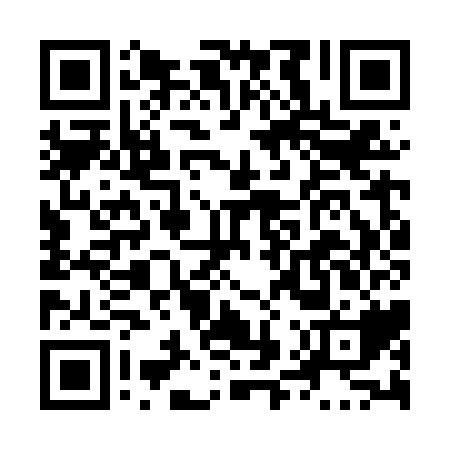 Ramadan times for Cape Smokey, Nova Scotia, CanadaMon 11 Mar 2024 - Wed 10 Apr 2024High Latitude Method: Angle Based RulePrayer Calculation Method: Islamic Society of North AmericaAsar Calculation Method: HanafiPrayer times provided by https://www.salahtimes.comDateDayFajrSuhurSunriseDhuhrAsrIftarMaghribIsha11Mon5:585:587:211:115:127:027:028:2512Tue5:565:567:191:115:137:047:048:2713Wed5:545:547:171:115:147:057:058:2814Thu5:525:527:151:115:157:077:078:3015Fri5:505:507:131:105:177:087:088:3116Sat5:485:487:111:105:187:097:098:3317Sun5:465:467:091:105:197:117:118:3418Mon5:445:447:081:095:207:127:128:3619Tue5:425:427:061:095:217:147:148:3720Wed5:405:407:041:095:227:157:158:3921Thu5:385:387:021:095:237:167:168:4022Fri5:365:367:001:085:247:187:188:4223Sat5:345:346:581:085:257:197:198:4324Sun5:315:316:561:085:267:207:208:4525Mon5:295:296:541:075:277:227:228:4626Tue5:275:276:521:075:287:237:238:4827Wed5:255:256:501:075:297:257:258:5028Thu5:235:236:481:065:307:267:268:5129Fri5:215:216:461:065:317:277:278:5330Sat5:185:186:441:065:327:297:298:5431Sun5:165:166:421:065:337:307:308:561Mon5:145:146:401:055:347:317:318:582Tue5:125:126:381:055:357:337:338:593Wed5:105:106:361:055:367:347:349:014Thu5:075:076:341:045:377:357:359:025Fri5:055:056:321:045:387:377:379:046Sat5:035:036:301:045:397:387:389:067Sun5:015:016:281:045:407:397:399:078Mon4:584:586:271:035:417:417:419:099Tue4:564:566:251:035:427:427:429:1110Wed4:544:546:231:035:437:447:449:13